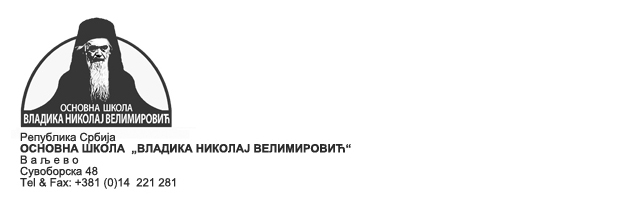 КОНКУРСНА ДОКУМЕНТАЦИЈА за јавну набавку добара УЉЕ ЗА ЛОЖЕЊЕ СРЕДЊЕ С (МАЗУТ)У ПОСТУПКУ JАВНЕ НАБАВКЕ МАЛЕ ВРЕДНОСТИЈН БР. 03/2017Ваљево,  јул 2017. годинеНа основу чл. 39. и 61. Закона о јавним набавкама („Сл. гласник РС” бр. 124/2012, 14/2015 и 68/2015,  у даљем тексту: Закон), чл. 6. Правилника о обавезним елементима конкурсне документације у поступцима јавних набавки и начину доказивања испуњености услова („Сл. гласник РС” бр. 86/2015), Одлуке о покретању поступка јавне набавке, дел. број 03/17-1 од 21.06.2017.године и Решења о образовању комисије, дел.број 03/2017-2 од 21.06.2017.године, припремљена је: КОНКУРСНА ДОКУМЕНТАЦИЈАза јавну набавку добара УЉЕ ЗА ЛОЖЕЊЕ СРЕДЊЕ С (мазут)у поступку за јавну набавке мале вредностиЈН бр. 3/2017Конкурсна документација садржи: I - ОПШТИ ПОДАЦИ О ЈАВНОЈ НАБАВЦИ1. Подаци о наручиоцу: Наручилац је Основна школа„Владика Николај Велимировић“ ВаљевоАдреса: Ваљево, Сувоборска број 48;  текући рачун бр.840-79860-41; ПИБ: 101900092; МБ: 07096941; тел.014/222-279; 014/221-281; шифра делатности: 8520 - основно образовање; е- mail адреса: vnvva @open.telekom.rs.2. Врста поступка јавне набавке:Наручилац спроводи поступак јавне набавке мале вредности 3. Циљ поступкаПоступак се спроводи ради закључења уговора о набавци уља за ложење средњег С (мазута) 4.Лице за контакт: Весна Марковић, е- mail: vnvva @open.telekom.rs.тел: 014/222-279, радним даном од 10,00 до 13,00 часова.II ПОДАЦИ О ПРЕДМЕТУ ЈАВНЕ НАБАВКЕПредмет јавне набавке је набавка добара- уље за ложење средње С (мазут) за грејну сезону 2017/2018, у количини од 80.000 кг, са услугом превозаНазив и ознака из општег речника набавке: Уља за ложење  09135000 ПартијеПредметна јавна набавка није обликована по партијама.III – ВРСТА, ТЕХНИЧКЕ КАРАКТЕРИСТИКЕ, КВАЛИТЕТ, КОЛИЧИНА И ОПИС ДОБАРА, НАЧИН СПРОВОЂЕЊА КОНТРОЛЕ И ОБЕЗБЕЂИВАЊА ГАРАНЦИЈЕ КВАЛИТЕТА, РОК И MEСТО ИСПОРУКЕ ДОБАРА, ЕВЕНТУАЛНЕ ДОДАТНЕ УСЛУГЕ И СЛ.Врста, техничке карактеристике, квалитет, количина и опис добараУље за ложење средње С за потребе грејања објекта школе и објекта предшколске установе у грејној сезони 2017/2018. године. Карактеристике понуђеног мазута морају одговарати карактеристикама које су дефинисане Правилником о техничким и другим захтевима за течна горива нафтног порекла („Сл. гласник РС“, бр. 111/15 и 106/2016) и у складу са важећим стандардима.Потребна оквирна количина је 80.000 кг мазута са превозом.Начин спровођења контроле и обезбеђивања гаранције квалитетаКонтрола испоручених количина вршиће се приликом записничке примопредаје, у складу са техничким карактеристикама, а све рекламације од стране купца у погледу квантитета и квалитета продавац ће прихватити уколико се записнички констатује у року од 2 дана од дана пријема.Рок и место испоруке добара:сукцесивно, по потреби наручиоцаИспорука ће се вршити до краја грејне сезоне 2017/2018.године, са превозом – утовар и истовар, сукцесивно, у количинама и време како то буде захтевао наручилац у зависности од потреба, по налогу корисника, франко Ваљево, складишни простор (резервоар у објекту школе, ул. Сувоборска 48)– истоварено. Испорука мазута сматраће се извршеном истакањем сукцесивно тражене количине  у цистерну котларнице школе, у року од 3 дана од дана пријема захтева за појединачну, сукцесивну испоруку.Продавац је дужан да изда отпремницу за сваку испоручену количину мазута.IV  УСЛОВИ ЗА УЧЕШЋЕ У ПОСТУПКУ ЈАВНЕ НАБАВКЕ ИЗ ЧЛАНА 75. И 76. ЗАКОНА И УПУТСТВО КАКО СЕ ДОКАЗУЈЕ ИСПУЊЕНОСТ ТИХ УСЛОВА1. УСЛОВИ ЗА УЧЕШЋЕ У ПОСТУПКУ ЈАВНЕ НАБАВКЕ ИЗ ЧЛ. 75. И 76. ЗАКОНА1.1. Право на учешће у поступку предметне јавне набавке има понуђач који испуњава обавезне услове за учешће у поступку јавне набавке дефинисане чл. 75. Закона, и то:Да је регистрован код надлежног органа, односно уписан у одговарајући регистар (чл. 75. ст. 1. тач. 1) Закона);Да он и његов законски заступник није осуђиван за неко од кривичних дела као члан организоване криминалне групе, да није осуђиван за кривична дела против привреде, кривична дела против животне средине, кривично дело примања или давања мита, кривично дело преваре (чл. 75. ст. 1. тач. 2) Закона);Да је измирио доспеле порезе, доприносе и друге јавне дажбине у складу са прописима Републике Србије или стране државе када има седиште на њеној територији (чл. 75. ст. 1. тач. 4) Закона);Да има важећу дозволу надлежног органа за обављање делатности која је предмет јавне набавке (чл. 75. ст. 1. тач. 5) Закона) и то: важећу Лиценцу за обављање енергетске делатности трговина нафтом, дериватима нафте, биогоривима и компримованим природним гасом и Решење о издавању лиценце за обављање енергетске делатности трговина нафтом, дериватима нафте, биогоривима и компримованим природним гасом, издати од стране надлежног органа;Да је поштовао обавезе које произлазе из важећих прописа о заштити на раду, запошљавању и условима рада, заштити животне средине, као и да немају забрану обављања делатности која је на снази у време подношења понуде (чл. 75. ст. 2.) Закона.1.2. Понуђач који учествује у поступку предметне јавне набавке мора испунити одређене додатни услове за учешће у поступку јавне набавке, дефинисан чл. 76. Закона, и то:Да располаже неопходаним пословним капацитетом:да је понуђач претходне три обрачунске године (2014, 2015. и 2016.) испоручио 	предметна добра -  уље за ложење средње С (мазут) у укупној вредности од најмање 9.000.000,00 (девет милиона) динара са ПДВ-ом.Да располаже довољним техничким и кадровским капацитетом и то:а) Довољан технички капацитет–  да понуђач поседује или користи  минимум 3 (три) цистерне за испоруку предмета 	јавне набавке, које су технички опремљене за превоз опасних материја-нафтних деривата, и то:-  једну аутоцистерну носивости минимум 8 тона,-  једну аутоцистерну носивости минимум 14 тона и-  једну аутоцистерну носивости минимум  24 тоне.б) Довољан кадровски капацитет- да  понуђач пре објављивања јавног позива има у радном односу најмање 5 запослених.1.3. Уколико понуђач подноси понуду са подизвођачем, у складу са чл. 80. Закона, подизвођач мора да испуњава обавезне услове из чл. 75. ст. 1. тач. 1) до 4) Закона и услов из чл. 75. ст. 1. тач. 5) Закона, за део набавке који ће понуђач извршити преко подизвођача, као и услов из чл. 75. ст. 2. Закона.1.4. Уколико понуду подноси група понуђача, сваки понуђач из групе понуђача мора да испуни обавезне услове из чл. 75. ст. 1. тач.1) до 4) Закона, као и услов из чл. 75. ст. 2. Закона, а додатни услов испуњавају заједно. Услов из члана 75. ст. 1. тач. 5) Закона дужан је да испуни понуђач из групе понуђача којем је поверено извршење дела набавке за који је неопходна испуњеност тог услова.2. УПУТСТВО КАКО СЕ ДОКАЗУЈЕ ИСПУЊЕНОСТ УСЛОВАИспуњеност обавезних услова за учешће у поступку предметне јавне набавке, понуђач доказује достављање следећих доказа: 1) Услов из чл. 75. ст. 1. тач. 1) Закона – Доказ: Извод из регистра Агенције за привредне регистре, односно извод из регистра надлежног Привредног суда.2) Услов из чл. 75. ст. 1. тач. 2) Закона – Доказ: Потврде надлежног суда, односно надлежне полицијске управе и то за: Правна лица: 1) Извод из казнене евиденције, односно уверење надлежног Основног суда на чијем подручју се налази седиште домаћег правног лица, односно седиште представништва или огранка страног правног лица, којим се потврђује да правно лице није осуђивано за кривична дела против привреде, кривична дела против животне средине, кривично дело примања или давања мита, кривично дело преваре. Напомена: Уколико уверење надлежног Основног суда не обухвата податке из казнене евиденције за кривична дела која су у надлежности редовног кривичног одељења Вишег суда, потребно је поред уверења Основног суда доставити и уверење Вишег суда на чијем подручју је седиште домаћег правног лица, односно седиште представништва или огранка страног правног лица, којом се потврђује да правно лице није осуђивано за кривична дела против привреде и кривично дело примања мита; 2) Извод из казнене евиденције Посебног одељења за организовани  криминал Вишег суда у Београду, којим се потврђује да правно лице није осуђивано за неко од кривичних дела организованог криминала; 3) Извод из казнене евиденције, односно уверење надлежне Полицијске управе МУП-а, којим се потврђује да законски заступник понуђача није осуђиван за кривична дела против привреде, кривична дела против животне средине, кривично дело примања или давања мита, кривично дело преваре и неко од кривичних дела организованог криминала (захтев се може поднети према месту рођења или према месту пребивалишта законског заступника). Уколико понуђач има више законских заступника дужан је да достави доказ за сваког од њих.Предузетници и физичка лица: Извод из казнене евиденције, односно уверење надлежне Полицијске управе МУП-а (према месту рођења или месту пребивалишта) којим се потврђује да није осуђиван за неко од кривичних дела као члан организоване криминалне групе, да није осуђиван за кривична дела против привреде, кривична дела против животне средине, кривично дело примања или давања мита, кривично дело преваре.Докази не могу бити старији од два месеца пре отварања понуда.3) Услов из чл. 75. ст. 1. тач. 4) Закона – Доказ: Уверење Пореске управе Министарства финансија да је измирио доспеле порезе и доприносе и уверење надлежне управе локалне самоуправе из седишта понуђача да је измирио обавезе по основу изворних локалних јавних прихода или потврду Агенције за приватизацију да се понуђач налази у поступку приватизације.Докази не могу бити старији од два месеца пре отварања понуда.4) Услов из чл. 75. ст. 1. тач. 5) Закона - Доказ: Важећа лиценца за обављање енергетске делатности трговина нафтом, дериватима нафте, биогоривима и компримованим природним гасом и Решење о издавању лиценце за обављање енергетске делатности трговина нафтом, дериватима нафте, биогоривима и компримованим природним гасом издати од стране Агенције за енергетику Републике Србије, сагласно важећем Закону о енергетици („Службени гласник РС“, бр. 145/14) и Правилнику о ближим условима и садржини захтева за издавање, измену и одузимање лиценце за обављање енергетских делатности и о начину вођења регистра издатих и одузетих лиценци („Службени гласник РС“, бр. 31/13), које понуђач доставља у виду неоверених копија.5) Услов из чл. 75. ст. 2. Закона – Доказ: Потписан  и оверен образац Изјаве (образац Изјаве дат је у поглављу VI, одељак 5.).Уколико понуду подноси понуђач који наступа самостално, Изјава мора да буде потписана од стране овлашћеног лица понуђача и оверена печатом.Уколико понуду подноси понуђач који наступа са подизвођачем, Изјава мора да буде потписана од стране овлашћеног лица понуђача и од стране овлашћеног лица подизвођача и оверена њиховим печатима.   Уколико понуду подноси група понуђача, Изјава мора да буде потписана од стране овлашћеног лица сваког понуђача из групе понуђача и оверена печатом. Испуњеност додатних услова за учешће у поступку предметне јавне набавке, понуђач доказује достављањем следећих доказа: 1) Да располаже неопходним пословним капацитетом:– да је понуђач у претходне три године (2014, 2015. и 2016.) испоручио 	предметна добра -  уље за ложење средње С (мазут) у укупној вредности од најмање 9.000.000,00 (девет милиона) динара са ПДВ-ом.            Доказ: Списак извршених испорука предметног добра (референтна листа) и Потврде             наручилаца, на одговарајућим образцима који су део Конкурсне документације (обрасци            7. и 8. - попуњени, потписани, оверени).             Уместо обрасца потврде прихватиће се и потврде издате  на меморандуму наручиоца,            под условом да садрже податке из обрасца 8.Да располаже довољним техничким и кадровским капацитетом, и то:а) Довољан технички капацитет–  да понуђач поседује или користи  минимум 3 (три) цистерне за испоруку предмета јавне набавке, и то:-  једну аутоцистерну носивости минимум 8 тона,-  једну аутоцистерну носивости минимум 14 тона и-  једну аутоцистерну носивости минимум  24 тоне.Доказ: Копије саобраћајних дозвола за наведена возила, односно очитане саобраћајне дозволе. Ако саобраћајна дозвола није издата на име понуђача као власника возила, поред копије саобраћајне дозволе, доставити и доказ о правном основу коришћења возила (уговор о купопродаји или уговор о закупу или уговор о лизингу или уговор о коришћењу возила и сл.). б)Довољан кадровски капацитет- да  понуђач пре објављивања јавног позива има у радном односу најмање 5 запослених.Доказ: Копије одговарајућих М образаца (пријава на обавезно социјално осигурање)и копије радних књижица за минимум 5 запослених.Уместо радних књижица могу се доставити копије уговора о раду. НАПОМЕНА: Понуђач није у обавези да доставља ове доказе уколико су подаци јавно доступни на интернет страницама Агенције за привредне регистре и Народне банке Србије, већ то може доказати достављањем изјаве на свом меморандуму са навођењем интернет стране на којој се тражени подаци могу проверити. Уколико понуђач подноси понуду са подизвођачем испуњеност додатног услова доказује понуђач.Уколико понуду подноси група понуђача додатни услов група понуђача испуњава заједно.Наведене доказе о испуњености услова понуђач може доставити у  неовереним копијама, а наручилац може пре доношења одлуке о додели уговора, захтевати од понуђача, чија је понуда на основу извештаја за јавну набавку оцењена као најповољнија, да достави на увид оригинал или оверену копију свих или појединих доказа.Ако понуђач у остављеном, примереном року који не може бити краћи од 5 (пет) дана, не достави на увид оригинал или оверену копију тражених доказа, наручилац ће његову понуду одбити као неприхватљиву.Понуђач који је регистрован у Регистар привредних субјеката који води Агенција за привредне регистре, није у обавези да достави доказ из члана 75. став 1. тачка 1) Извод из регистра Агенције за привредне регистре, јер је исти јавно доступан на интернет страници Агенције за привредне регистре.Понуђачи који су регистровани у Регистар понуђача који води Агенција за привредне регистре не мора да доставља доказе о испуњености услова из члана 75. став 1. тачка 1) до 4) Закона, који су јавно доступни на интернет страници Агенције за привредне регистре.Понуђач ће јасно навести у својој понуди да се налази у Регистру понуђача достављањем изјаве о томе на свом меморандуму која ће садржати број решења о упису у Регистар понуђача са новођењем интернет стране на којој се може проверити, односно уместо тога понуђач може доставити у понуди копију Решења о упису у Регистар понуђача или извод из тог Регистра. Наручилац неће одбити понуду као неприхватљиву, уколико не садржи доказ одређен конкурсном документацијом, ако понуђач наведе у понуди интернет страницу на којој су подаци који су тражени у оквиру услова јавно доступни.Ако се у држави у којој понуђач има седиште не издају тражени докази, понуђач може, уместо доказа, приложити своју писану изјаву, дату под кривичном и материјалном одговорношћу оверену пред судским или управним органом, јавним бележником или другим надлежним органом те државе. Наведена изјава, уколико није дата на српском језику, мора бити преведена на српски језик од стране овлашћеног судског тумача.Ако понуђач има седиште у другој држави, наручилац може да провери да ли су документи којима понуђач доказује испуњеност тражених услова издати од стране надлежних органа те државе.Понуђач је дужан да без одлагања писмено обавести наручиоца о било којој промени у вези са испуњеношћу услова из поступка јавне набавке, која наступи до доношења одлуке, односно закључења уговора, односно током важења уговорa о јавној набавци и да је документује на прописани начин.V – КРИТЕРИЈУМ ЗА ДОДЕЛУ УГОВОРAВрста критеријума за доделу уговораИзбор најповољније понуде ће се извршити применом критеријума „најнижа понуђена цена“.Елементи критеријума, односно начин, на основу којих ће наручилац извршити доделу уговора у ситуацији када постоје две или више понуда са истом понуђеном ценомУколико се појаве понуђачи са истом ценом, биће изабран понуђач чија је понуда прва приспела.VI – ОБРАСЦИ КОЈИ ЧИНЕ САСТАВНИ ДЕО ПОНУДЕ:ОБРАЗАЦ ПОНУДЕПонуда бр. ________ од ______ 2017. године за јавну набавку добара- уље за ложење средње С (мазут) са превозом, у поступку јавне набавке мале вредности, наручиоца Основне школе„Владика Николај Велимировић“ Ваљево, ЈН бр. 3/2017ОПШТИ ПОДАЦИ О ПОНУЂАЧУПОНУДУ ПОДНОСИ:Напомена: Заокружити начин подношења понуде и уписати податке о подизвођачу, уколико се понуда подноси са подизвођачем, односно податке о свим учесницима заједничке понуде, уколико понуду подноси група понуђача.     ПОДАЦИ О ПОДИЗВОЂАЧУНапомена: Табелу „Подаци о подизвођачу“ попуњавају само они понуђачи који подносе понуду са подизвођачем, а уколико има већи број подизвођача од места предвиђених у табели, потребно је да се наведени образац копира у довољном броју примерака, да се попуни и достави за сваког подизвођача.                                     ПОДАЦИ О УЧЕСНИКУ У ЗАЈЕДНИЧКОЈ ПОНУДИНапомена: Табелу „Подаци о учеснику у заједничкој понуди“ попуњавају само они понуђачи који подносе заједничку понуду, а уколико има већи број учесника у заједничкој понуди од места предвиђених у табели, потребно је да се наведени образац копира у довољном броју примерака, да се попуни и достави за сваког понуђача који је учесник у заједничкој понуди.                                     ОПИС ПРЕДМЕТА НАБАВКЕ Понуда се односи на целокупну количину.У цену су урачунати трошкови превоза и сви остали  пратећи трошкови које понуђач има од места утовара до места истовара, односно складиштења.Рок плаћања: плаћање добара које су предмет ове набавке врши се по извршењу појединачне испоруке, а најдуже у року од 45 дана од дана пријема исправне фактуреРок испоруке: сукцесивно, у року од 3 (три)  календарска дана од дана пријема писаног захтева наручиоцаНачин и место испоруке:  до краја грејне сезоне 2017/2018. године, са превозом – утовар и истовар, сукцесивно, у количинама и време како то буде захтевао наручилац у зависности од потреба; франко Ваљево, котларница наручиоца. Важност понуде: 60 (шесдесет) дана од дана отварања понуде.НАПОМЕНА:  Количина од 80.000 килограма дата је оквирно и наручилац задржава право да, у складу са реалним потребама, набави мању или већу количину до износа средстава предвиђених у финансијском плану наручиоца за наведену намену.Место: ____________Датум: ____________                                                                                                                                                                                              Понуђач                                  М.П.         ____________________      Напомена: Образац понуде понуђач мора да попуни, овери печатом и потпише, чиме потврђује да су тачни подаци који су у обрасцу понуде наведени.Уколико понуђачи подносе заједничку понуду, група понуђача може да се определи да образац понуде потписују и печатом оверавају сви понуђачи из групе понуђача или група понуђача може да одреди једног понуђача из групе који ће  попунити, потписати и печатом оверити образац понуде.2.    ОБРАЗАЦ СТРУКТУРЕ ПОНУЂЕНЕ ЦЕНE, СА УПУТСТВОМ КАКО   ДА  СЕ ПОПУНИУПУТСТВО ЗА ПОПУЊАВАЊЕ Понуђач је у обавези да попуни образац структуре понуђене цене на следећи начин:У колони 5. уписати колико износи јединична цена без ПДВ-а, за тражени предмет јавне набавке;У колони 6. уписати колико износи јединична цена са ПДВ-ом, за тражени предмет јавне набавке;У колони 7. уписати укупну цену без ПДВ-а, за тражени предмет јавне набавке и то тако што ће помножити тражену количину из колоне 4. са јединичном ценом без ПДВ-а наведену у колони 5. и уписати укупан износ на месту где је то предвиђено;У колони 8. уписати укупну цену са ПДВ-ом, за тражени предмет јавне набавке и то тако што ће помножити тражену количину из колоне 4. са јединичном ценом са ПДВ-ом наведену у колони 6. и уписати укупан износ на месту где је то предвиђено.Место: ____________Датум: ____________                                                                                                                                             Понуђач                                  М.П.         ____________________                                                           (потпис овлашћеног лица)Напомена: Oбразац потписује и оверава овлашћено лице понуђача уколико наступа самостално или са подизвођачем, уколико наступа у групи, образац потписују и оверавају сви чланови групе понуђача или овлашћени члан групе понуђача. 3.  ОБРАЗАЦ ТРОШКОВА ПРИПРЕМЕ ПОНУДЕУ складу са чл. 88. ст. 1. Закона, понуђач ______________________________ доставља укупан износ и структуру трошкова припремања понуде за јавну набавку уље за ложење средње С- мазут са превозом, наручиоца ОШ „Владика Николај Велимировић“ Ваљево, ЈН бр. 3/2017, како следи у табели:E Трошкове припреме и подношења понуде сноси искључиво понуђач и не може тражити од наручиоца накнаду трошкова.Под трошковима припреме и подношења понуде, а на које понуђач има право за случај да поступак јавне набавке буде обустављен из разлогa који су на страни наручиоца, подразумевају се трошкови израде узорака или модела и трошкови прибављања средства обезбеђења.ВМесто: ____________Датум: ____________                                                                                                                                             Понуђач                                  М.П.         ____________________                                                                         (потпис овлашћеног лица)JEI UA Напомена: а) достављање овог обрасца није обавезно; б) образац потписује и оверава овлашћено лице понуђача уколико наступа самостално или са подизвођачем, односно овлашћени члан групе понуђача у случају подношења заједничке понуде.4.  ОБРАЗАЦ ИЗЈАВЕ О НЕЗАВИСНОЈ ПОНУДИУ складу са чланом 26. Закона, __________________________________,                                                                                          (Назив понуђача)даје:                                      ИЗЈАВУ О НЕЗАВИСНОЈ ПОНУДИ Под пуном материјалном и кривичном одговорношћу потврђујем да сам понуду у поступку јавне набавке добара - уља за ложење средњег С (мазута) са превозом, наручиоца Основне школе „Владика Николај Велимировић“ Ваљево, ЈН бр. 3/2017, поднео независно, без договора са другим понуђачима или заинтересованим лицима.Место: ____________Датум: ____________                                                                                                                                             Понуђач                                  М.П.         ____________________                                                           (потпис овлашћеног лица)Напомена: а) у случају постојања основане сумње у истинитост изјаве о независној понуди, наручилац ће одмах обавестити организацију надлежну за заштиту конкуренције. Организација надлежна за заштиту конкуренције, може понуђачу, односно заинтересованом лицу изрећи меру забране учешћа у поступку јавне набавке ако утврди да је понуђач, односно заинтересовано лице повредило конкуренцију у поступку јавне набавке у смислу закона којим се уређује заштита конкуренције. Мера забране учешћа у поступку јавне набавке може трајати до две године. Повреда конкуренције представља негативну референцу, у смислу члана 82. став 1. тачка 2. Закона; б) образац потписује и оверава овлашћено лице понуђача уколико наступа самостално или са подизвођачем, уколико наступа у групи, Изјаве потписују и оверавају сви чланови групе понуђача;в) образац копирати у довољном броју примерака за сваког члана групе понуђача. 5.  ОБРАЗАЦ ИЗЈАВЕ О ПОШТОВАЊУ ОБАВЕЗА ИЗ ЧЛ. 75. СТ. 2. ЗАКОНАУ вези члана 75. став 2. Закона о јавним набавкама, као заступник понуђача дајем следећу                                                         И З Ј А В УПонуђач ______________________________ је у поступку јавне набавке уља за ложење средњег С (мазута) са превозом, ЈН бр. 3/2017, наручиоца ОШ „Владика Николај Велимировић“ Ваљево, поштовао обавезе које произлазе из важећих прописа о заштити на раду, запошљавању и условима рада, заштити животне средине и гарантује да нема забрану обављања делатности која је на снази у време подношења понуде.Место: ____________Датум: ____________                                                                                                                                             Понуђач                                  М.П.         ____________________                                                           (потпис овлашћеног лица)Напомена: а) уколико понуђач подноси понуду са подизвођачем, Изјава мора бити потписана и од стране овлашћеног лица понуђача и од стране овлашћеног лица подизвођача и оверена њиховим печатима;   б) уколико понуду подноси група понуђача, Изјава мора бити потписана од стране овлашћеног лица сваког понуђача из групе понуђача и оверена печатом.  в) образац копирати у довољном броју примерака.6. ОБРАЗАЦ ТЕХНИЧКА СПЕЦИФИКАЦИЈАВрста, количина и опис добара: Уље за ложење средње С (мазут) за грејну сезону 2017/2018.године, у оквирној количини  од  80.000 кг наручиоца ОШ „Владика Николај Велимировић“ у ВаљевуКвалитет: у складу са важећим прописима и стандардима за течна горива нафнтог порекла.Рок испоруке: сукцесивно, у складу са  потребама наручиоца.Испорука се врши на адресу: ОШ „Владика Николај Велимировић“ Ваљево, ул. Сувоборска 48 (котларница школе).Количина по испоруци: од 8.000 кг - 24.000 кг.У укупну цену урачунати су сви трошкови транспорта, утовара, истовара и остали зависни трошкови до ускладиштења у резервоар наручиоца.Напомена: понуђач је у обавези да достави Уверење о квалитету са дозвољеним граничним вредностима (сертификат референтне установе)Место:_______________Датум: ____ . ____ . 2017.године     ПОНУЂAЧ / НОСИЛАЦ ГРУПЕ                   				М.П. _______________________                            			(потпис овлашћеног лица)VII- МОДЕЛ УГОВОРАЗакључен између уговорних страна:1. Основна  школа „Владика Николај Велимировић“ Ваљево, ул. Сувоборска  број 48,  Ваљево, коју заступа директор школе Предраг Гојковић ( у даљем тексту: Наручилац ), матични број 07096941, шифра делатности 8520, ПИБ 101900092, и2.____________________________________________, из   _____________________, ул.  __________________ бр. _____ , кога заступа директор_____________________ (у даљем тексту: Испоручилац добара), ПИБ  _____________________________, матични број_____________________, шифра делатности________________, текући број _______________________, код банке____________________ .Члан 1. 1.1. Уговорне стране констатују да је наручилац, на основу чл. 31. став 1. тачка 1) Закона о јавним набавкама («Службени гласник Републике Србије» бр. 124/12,  14/2015 и 68/15) и јавног позива за набавку уља за ложење средњег С (мазута) објављеног на Порталу јавних набавки Управе за јавне набавке, спровео поступак јавне набавке мале вредности за набавку за набавку добара- уље за ложење средње С (редни број набавке 03/2017).Члан 2. 2.1. Предмет уговора је набавка добара - уља за ложење средњег С (мазута) за грејну сезону 2017/2018.године, а у свему према усвојеној понуди испоручиоца добара, број ______ од __________ године, која у потпуности одговара техничкој спецификацији и структури цена из конкурсне документације у вези са јавном набавком бр. 03/2017 и  која је саставни је део овог уговора. Члан 3.3.1. Укупна цена за количину од 80.000 килограма мазута, са урачунатим транспортним и осталим зависним трошковима, износи _______________________ динара без урачунатог ПДВ-а (и словима:_____________________________________________), односно __________________ динара са урачунатим ПДВ-ом ( и словима: _____________________________________________________).3.2 Количина од 80.000 килограма уља за ложење средње С наведена у клаузули 3.1. дата је оквирно и наручилац задржава право да, у складу са реалним потребама, набави мању или већу количину до износа средстава предвиђених у финансијском плану наручиоца за наведену намену.Члан 4. 4.1. Цена добара из клаузуле 2.1. овог уговора утврђују се одлукама испоручиоца у складу са кретањем цена на тржишту нафтних деривата. 4.2. Промене цена ће се односити како на повећање тако и на смањење цена деривата, без сачињавања посебног анекса уговора.4.3. Испоручилац се обавезује да обавештава наручиоца о промени цене предметног добра.4.4. Испоручена добра испоручилац ће фактурисати наручиоцу по цени која важи на дан испоруке и која је јавно објављена.4.5. Испоручилац је обавези да, уз испостављени рачун (фактуру), достави и свој званични ценовник важећи на дан сваке појединачне испоруке. Члан 5.5.1. Наручилац се обавезује да у року од најдуже 45 (четрдесет и пет) дана од дана испоруке добара и службеног пријема исправно испостављеног рачуна, изврши уплату на рачун испоручиоца добара, бр. _______________________ код __________________ банке. Члан 6.6.1. Испоручилац добара се обавезује да добра испоручи  у више сукцесивних испорука, према потребама наручиоца и на основу писмених захтева за испоруку наручиоца, у количини по једној испоруци од 8.000 кг до 24.000 кг.6.2.Рок за извршење сваке појединачне испоруке износи 3 (три) дана од дана пријема писменог захтева за испоруку наручиоца.6.3. Место испоруке је резервоар Основне школе „Владика Николај Велимировић“ у Ваљеву. 6.4. Испорука се сматра извршеном када је наручилац квантитативно и квалитативно примио робу, у моменту потписивања отрпемнице од стране наручиоца и записника о примопредаји.Члан 7.7.1.У случају да  испоручилац добара не изврши испоруку добара у уговореном року, обавезан је да за сваки дан закашњења на име уговорне казне плати Наручиоцу износ од 0,5% од укупно уговорене цене добара, с тим да укупан износ уговорене казне не може прећи 5% уговорене цене. 7.2.Наручилац ће наведену уговорну казну наплатити тако што ће исплатити износ на рачуну умањен за одређени проценат, у зависности од броја дана кашњења са испоруком.7.3.Уколико испручилац добара касни са испоруком дуже од 10 дана, наручилац има право да уље за ложење набави преко трећег лица, на терет продавца.7.4.Наручилац има право да захтева и уговорну казну и извршење уговора.7.5.Случај више силе искључује примену уговорне казне.Члан 8. 8.1. Испоручилац добара гарантује да квалитет испоручених добара у потпуности одговара одредбама Правилника о техничким и другим захтевима за течна горива нафтног порекла („Сл. гласник РС“, бр. 111/15 и 106/2016) и другим релевантним законским прописима8.2. Квалитативни пријем добара врше овлашћени представници уговорних страна о чему се саставља Записник.8.3. Испоручилац добара је дужан да приликом прве испоруке достави Наручиоцу писмени извештај о испитивању квалитета.8.4.Наручилац има право на рекламацију квалитета и количине испоручене робе, у ком случају је дужан да уложи приговор без одлагања, одмах након пријема робе, а у случају скривених мана одмах након сазнања.8.5.У случају приговора на количину, наручилац одмах обавештава испоручиоца добара, који је дужан да упути стручно лице које ће на лицу места утврдити чињенично стање и о томе са овлашћеним представником наручиоца сачинити заједнички записник.8.6.У случају приговора на квалитет, наручилац одмах обавештава испоручиоца који упућује стручно лице ради узорковања добара у циљу анализе.8.7.У случају испоруке робе неодговарајућег квалитета наручилац задржава право да раскине уговор и захтева надокнаду штете.Члан 9.9.1.Уговор се закључује на одређено време од годину дана од дана потписивања истог од стране обе уговорне стране.Члан 10.10.1. Све евентуалне спорове који настану из или поводом  овог уговора,  уговорне стране ће покушати да реше споразумно. 10.2. Уколико спорови између наручиоца и испоручиоца не буду решени споразумно, надлежан је Привредни суд у Ваљеву.10.3. На све што није регулисано клаузулама овог уговора, примениће се одредбе  Закона о облигационим односима и других прописа који се односе на предмет Уговора. 10.4. Овај уговор је сачињен у 6 (шест) истоветних примерака, од којих 4 (четири) задржава наручилац, а 2 (два) испоручилац добара.10.5. Уговорне стране сагласно изјављују да су уговор прочитале, разумеле и да          уговорне одредбе у свему представљају израз њихове стварне воље. 	Испоручилац добара                                                          Наручилац          _____________________			         _______________________* Свака страна уговора мора бити парафирана, све ставке попуњене,  док  последња страна модела уговора мора бити и читко потписана и оверена печатом понуђача. У случају заједничке понуде, свака страна модела уговора мора бити парафирана од стране сваког члана групе понуђача, док последњу страну читко поптисују и оверавају печатом сви чланови групе понуђача.VIII		7.  ОБРАЗАЦ РЕФЕРЕНТНЕ ЛИСТЕСписак извршених испорука предметног добра- уља за ложење средњег С (мазута)у претходне три године (2014, 2015 и 2016.година)У овај образац понуђач уписује податке о извршеним референтним испорукама добара истоврсних предмету  јавне набавке за коју подноси понуду (уље за ложење средње С-мазут), у претходне три године (2014, 2015. и 2016. године), укупне збирне вредности за наведени период у износу од минимум 9.000.000,00 (девет милиона) динара са обрачунатим ПДВ-ом.Место и датум                                                                                        Понуђач__________________                                        М.П.                     __________________* Образац копирати у потребном броју примерака.Напомена: Понуђач који даје нетачне податке у погледу стручних референци, чини прекршај из члана 170. став 1. тачка 3. Закона о јавним набавкама. Давање неистинитих података у понуди је основ за негативну референцу у смислу члана 82. став 1. тачка 3) закона, а Управи за јавне набавке ће бити достављен доказ негативне референце8.  ОБРАЗАЦ ПОТВРДЕ КОЈА СЕ ДОСТАВЉА УЗ РЕФЕРЕНТУ ЛИСТУ Назив наручиоца:______________________________Седиште:______________________________________Матични број:__________________________________ПИБ:__________________________________________Телефон:______________________________________На основу члана 77.став 2 Закона о јавним набавкама, купац/наручилац издајеПОТВРДУДа је испоручилац добара/понуђач   ______________________________________________________________________ (назив и седиште испоручиоца добара/ понуђача)у претходне три године (2014, 2015 и 2016. години) у уговореном року, обиму и квалитету наручиоцу/купцу продао и испоручио добро - уље за ложење средње С (мазут) у следећим вредностима (са обрачунатим ПДВ-ом):Потврда се издаје на захтев испоручиоца добара/понуђача ________________________________________________________________________(назив и седиште испоручиоца добара/ понуђача)ради учешћа у поступку јавне набавке добара – уље за ложење средње С (мазут), ЈНМВ број 03/2017, код наручиоца Основне школе „Владика Николај Велимировић“ Ваљево, и у друге сврхе се не може користити.Потврђујем печатом и потписом да су горе наведени подаци тачни.Место и датум                                                                        Референтни наручилац __________________                        М.П.                              _____________________                                                                                                 /потпис овлашћеног лица/* Образац копирати у потребном броју примерака и доставити за све референтне наручиоце из референтне листе.**Прихватиће се и потврде издате на меморандуму наручиоца, под условом да садрже податке из овог обрасца.9. Пропратни образац ПО1(попунити и залепити на предњу стране коверте/кутије) ПОНУЂАЧ:ПРИМАЛАЦ:ОСНОВНА ШКОЛА„ВЛАДИКА НИКОЛАЈ ВЕЛИМИРОВИЋ“В  А Љ Е В Оул. Сувоборска 4814 000 В а љ е в оПОНУДАЗА ЈАВНУ НАБАВКУ ДОБАРА БР. 03/2017- МАЗУТНЕ ОТВАРАТИ !датум и сат подношења:(попуњава писарница наручиоца)VIII - УПУТСТВО ПОНУЂАЧИМА КАКО ДА САЧИНЕ ПОНУДУПодаци о језику на којем понуда мора бити  састављенаПонуђач подноси понуду на српском језику.Начин подношења понудеПонуђач понуду подноси непосредно или путем поште у затвореној коверти или кутији, затворену на начин да се приликом отварања понудe може са сигурношћу утврдити да се први пут отвара.На полеђини коверте  или на кутији навести назив и адресу понуђача, број телефона и контакт особу. У случају да понуду подноси група понуђача, на коверти је потребно назначити да се ради о групи понуђача и навести називе и адресе свих учесника у заједничкој понуди.Понуду доставити на адресу наручиоца: Основна школа „Владика Николај Велимировић“, Сувоборска 48, 14000 Ваљево, са назнаком: „Понуда за јавну набавку добара –мазут, ЈН бр. 3/2017  – НЕ ОТВАРАТИ“.Рок за подношење понуда је до  20.07.2017. године, до 12,00 сати.Благовременим понудама сматраће се оне понуде које буду примљене од стране наручиоца најкасније до 20.07.2017. године, до 12,00 сати без обзира на начин достављања.Наручилац ће, по пријему понуде, на коверти односно кутији, обележити време пријема и евидентирати број и датум понуде према редоследу приспећа. Уколико је понуда достављена непосредно наручилац ће понуђачу, ако то захтева, предати потврду пријема понуде. У потврди о пријему наручилац ће навести датум и сат пријема понуде.Јавно отварање понуда обавиће се 20.07.2017. године, са почетком у 12.30  сати, у просторијама наручиоца.Понуде које нису благовремене неће се отварати, већ ће се исте након окончања поступка отварања понуда, неотворене вратити понуђачу, са назнаком на коверти да је неблаговремена.Понуда мора да садржи: -  Образац понуде – попуњен, потписан и печатом оверен;- Образац структуре понуђене цене, са упутством како да се попуни - попуњен, потписан и печатом оверен ;- Образац трошкова припреме понуде - попуњен, потписан и печатом оверен - доставља се само у случају ако је понуђач имао трошкове припреме понуде;- Образац изјаве о независној понуди – попуњен, потписан и печатом оверен; -  Образац изјаве о поштовању обавеза из чл. 75. став 2. Закона – попуњен, потписан и печатом оверен;-   Образац техничке спецификације- попуњен, потписан и печатом оверен-   Mодел уговора -  попуњен, потписан и печатом оверен – (поглавље VI);Образац референтне листе- попуњен, потписан и печатом оверен;Образац потрврде која се доставља уз рефернтну листу - попуњен, потписан и печатом оверен;- Доказе о испуњености обавезних и додатних услова, који су неведени у поглављу IV конкурсне документације под називом „ Услови за учешће у поступку јавне набавке из чл. 75. и 76. Закона  и упутство како се доказује испуњеност тих услова“.- Споразум о заједничком наступању – доставља се само у случају подношења заједничке понуде. Пропратни образац ПО 1 ( стр.24 )- попунити и залепити на коверту/кутију. За случај да понуда не садржи све тражене обрасце иста ће бити одбијена као неприхватљива.Уколико је неопходно да понуђач исправи грешке које је направио приликом састављања понуде и попуњавања образаца из конкурсне документације, дужан је да поред такве исправке стави потпис особе или особа које су потписале образац понуде и печат понуђача.Oбрасце понуђач мора попунити читко, односно дужан је уписати податке у, за њих предвиђена празна поља или заокружити већ дате елементе у обрасцима, тако да обрасци буду у потпуности попуњени, а садржај јасан и недвосмислен. На сваком обрасцу конкурсне документације је наведено ко је дужан, односно које лице је дужно да образац овери печатом и потпише, и то:- уколико понуду подноси понуђач који наступа самостално, сваки образац који се односи на њега, мора бити оверен и потписан од стране овлашћеног лица понуђача;- уколико понуду подноси понуђач који наступа са подизвођачем, сваки образац мора бити оверен и потписан од стране овлашћеног лица понуђача, а образац Изјаве о поштовању обавеза из члана 75. став 2. Закона (поглавље V, одељак 5.) и од стране овлашћеног лица подизвођача и оверен његовим печатом; - уколико понуду подноси група понуђача, сваки образац мора бити оверен и потписан од стране овлашћеног члана групе понуђача (носиоца групе) – представника групе понуђача, а образац Изјаве о независној понуди (поглавље V, одељак 4.) и образац Изјаве о поштовању обавеза из чл. 75. став 2. Закона (поглавље V, одељак 5.) и од стране овлашћеног лица сваког члана групе понуђача и оверен његовим печатом.ПартијеПредметна јавна набавка није обликована по партијама.Понуда са варијантамаПодношење понуде са варијантама није дозвољено.Начин измене, допуне и опозива понудеУ року за подношење понуде понуђач може да измени, допуни или опозове своју понуду на начин на који је поднео и саму понуду – непосредно или путем поште у затвореној коверти или кутији.Измене и допуне понуде се врше на тај начин што понуђач подноси наручиоцу измењене и/или допуњене документе, обрасце или друге делове понуде, уз пратећи допис, потписан и печатиран од стране овлашћеног лица понуђача у коме су измене и/или допуне образложене.Опозив понуде понуђач врши тако што наручиоцу подноси непосредно или путем поште, у затвореној коверти, документ у коме јасно наводи да опозива поднету понуду, а који је потписан и печатиран од стране овлашћеног лица понуђача.Измену, допуну или опозив понуде треба доставити на адресу: Основна школа „Владика Николај Велимировић“  Ваљево, Сувоборска 48, са назнаком:„Измена/Допуна/Опозив/Измена и допуна -  понуде за јавну набавку добара – мазут, ЈН бр. 3/2017  – НЕ ОТВАРАТИ“.Уколико се измена понуде односи на понуђену цену, цена мора бити изражена у динарима, а не у процентима.На полеђини коверте или на кутији навести назив и адресу понуђача, број телефона и контакт особу. У случају да понуду подноси група понуђача, на коверти је потребно назначити да се ради о групи понуђача и навести називе и адресу свих учесника у заједничкој понуди, број телефона и контакт особу. По истеку рока за подношење понуда понуђач не може да повуче, нити да мења, нити да допуњује своју понуду.Учествовање у заједничкој понуди или као подизвођачПонуђач може да поднесе само једну понуду.Понуђач који је самостално поднео понуду не може истовремено да учествује у заједничкој понуди или као подизвођач, нити исто лице може учествовати у више заједничких понуда.У обрасцу понуде (поглавље VI, одељак 1. тачка 1.2.) понуђач наводи на који начин подноси понуду, односно да ли подноси понуду самостално, или као заједничку понуду, или подноси понуду са подизвођачем.Понуда са подизвођачемУколико понуђач подноси понуду са подизвођачем дужан је да у обрасцу понуде (поглавље VI, одељак 1. тачка 1.2.) наведе да понуду подноси са подизвођачем, а у тачки 1.3.) истог одељка и  проценат укупне вредности набавке који ће поверити подизвођачу, а који не може бити већи од 50%, као и део предмета набавке који ће извршити преко подизвођача.Понуђач у обрасцу понуде наводи назив и седиште подизвођача, уколико ће делимично извршење набавке поверити подизвођачу. Уколико уговор о јавној набавци буде закључен између наручиоца и понуђача који подноси понуду са подизвођачем, тај подизвођач ће бити наведен и у уговору о јавној набавци.Понуђач је дужан да за подизвођача достави доказе о испуњености услова који су наведени у поглављу IV конкурсне документације, у складу са Упутством како се доказује испуњеност услова. Понуђач у потпуности одговара наручиоцу за извршење обавеза из поступка јавне набавке, односно извршење уговорних обавеза, без обзира на број подизвођача.Понуђач је дужан да наручиоцу, на његов захтев, омогући приступ код подизвођача, ради утврђивања испуњености тражених услова.Заједничка понуда Понуду може поднети група понуђача.Саставни део заједничке понуде мора бити споразум којим се понуђачи из групе међусобно и према наручиоцу обавезују на извршење јавне набавке, а који обавезно садржи податке о: Члану групе који ће бити носилац посла, односно који ће поднети понуду и који ће заступати групу понуђача пред наручиоцем;Опис послова сваког понуђача из групе понуђача у извршењу уговора;Понуђачу који ће у име групе понуђача потписати уговор, понуђачу који ће у име групе понуђача дати средства обезбеђења;Понуђачу који ће издати рачун;Рачуну на који ће бити извршено плаћање;Обавезама сваког од понуђача из групе понуђача  за изршење уговора.Група понуђача је дужна да достави све доказе о испуњености услова који су наведени у поглављу IV конкурсне документације, у складу са Упутством како се доказује испуњеност услова.Понуђачи из групе понуђача одговарају неограничено солидарно према наручиоцу.Задруга може поднети понуду самостално, у своје име, а за рачун задругара или заједничку понуду у име задругара.Ако задруга подноси понуду у своје име за обавезе из поступка јавне набавке и уговора о јавној набавци одговара задруга и задругари у складу са законом.Ако задруга подноси заједничку понуду у име задругара за обавезе из поступка јавне набавке и уговора о јавној набавци неограничено солидарно одговарају задругари.Начин и услови плаћања и друге околности од којих зависи прихватљивост понудеЗахтеви у погледу начина, рока и услова плаћања: Плаћање ће се вршити на начин и према условима из понуде понуђача.Рок плаћања износи 45 дана, од дана пријема рачуна, а на основу отпремнице за сваку сукцесивну испоруку. Плаћање се врши уплатом на рачун понуђача.Понуђачу није дозвољено да захтева аванс.Захтев у погледу рока испоруке: Испорука се планира најкасније до истека годину дана од дана потписивања Уговора, са превозом – утовар и истовар, сукцесивно у количинама и време како то буде захтевао наручилац у зависности од потреба, по налогу корисника, франко Ваљево, складишни простор – истоварено. Рок испоруке не може бити дужи од 3 дана од дана дате диспозиције.Продавац је дужан да изда отпремницу за сваку испоручену количину лож уља.Захтев у погледу рока важења понуде:Рок важења понуде не може бити краћи од 60 дана од дана отварања понудеВалута и начин на који мора да буде наведена и изражена цена у понудиЦена у понуди мора бити исказана у динарима, са и без пореза на додату вредност, са урачунатим свим трошковима које понуђач има у реализацији предметне јавне набавке, с тим да ће се за оцену понуде узимати цена без пореза на додату вредност.У цену су урачунати сви пратећи трошкови које понуђач има од места утовара до места истовара, односно складиштења.Ако је у понуди исказана неуобичајено ниска цена, наручилац ће поступити у складу са чланом 92. Закона.Заштита поверљивости података које наручилац ставља понуђачима на располагање, укључујући и њихове подизвођачеНаручилац је дужан да:- чува као поверљиве све податке о понуђачима садржане  у понуди које је као такве, у складу са законом означио у понуди;- одбије давање информације која би значила повреду поверљивости података добијених у понуди;- чува као пословну тајну имена понуђача као и податке о поднетим понудама, до истека рока предвиђеног за отварање понуда.Неће се сматрати поверљивим докази о испуњености услова и понуђена цена која је конкурсном документацијом одређена као елемент критеријума.Додатне информације или појашњења у вези са припремањем понудеЗаинтересовано лице може, у писаном облику, путем поште на адресу наручиоца:  Основна школа „Владика Николај Велимировић“ Ваљево, Сувоборска 48, или путем електронске поште на е-mail: vnvva@open.telekom.rs, тражити додатне информације или појашњења у вези са припремањем понуде, при чему може да укаже наручиоцу и на евентуално уочене недостатке и неправилности у конкурсној документацији, најкасније 5 дана пре истека рока за подношење понуде. Додатне информације/појашњења/уочени недостаци или неправилности упућују се са назнаком: „Захтев за додатним информацијама/појашњењима/уоченим недостацима или неправилностима конкурсне документације за ЈН бр. 3/2017“.Тражење додатних информација/појашњења/уочених недостатака или неправилности у вези са припремањем понуде телефоном није дозвољено.Наручилац ће заинтересованом лицу у року од 3 дана од дана пријема захтева за додатним информацијама/појашњењима или уоченим недостацима/неправилностима конкурсне документације од стране понуђача,   одговор објавити на Порталу јавних набавки.Комуникација у поступку јавне набавке врши се искључиво на начин одређен чл. 20. Закона.Ако наручилац измени или допуни конкурсну документацију 8 или мање дана пре истека рока за подношење понуда, дужан је да продужи рок за подношење понуда  и објави обавештење о продужењу рока за подношење понуда. По истеку рока предвиђеног за подношење понуда наручилац не може да мења нити да допуњује конкурсну документацију.Додатна објашњења од понуђача после отварања понуда и контрола код понуђача односно његовог подизвођачаПосле отварања понуда наручилац може приликом стручне оцене понуда да у писаном облику захтева од понуђача додатна објашњења која ће му помоћи при прегледу, вредновању и упоређивању понуда, а може да врши контролу (увид) код понуђача, односно његовог подизвођача.Уколико наручилац оцени да су потребна додатна објашњења или је потребно извршити контролу (увид) код понуђача, односно његовог подизвођача, наручилац ће понуђачу оставити примерени рок, да поступи по позиву наручиоца, односно да омогући наручиоцу контролу (увид) код понуђача, као и његовог подизвођача, у супротном његова понуда ће се одбити као неприхватљива.Наручилац може, уз сагласност понуђача да изврши исправке рачунских грешака уочених приликом разматрања понуде по окончаном поступку отварања понуда.У случају разлике између јединичне и укупне цене, меродавна је јединична цена.Ако се понуђач не сагласи са исправком рачунских грешака, наручилац ће његову понуду одбити као неприхватљиву. ЗАШТИТА ПРАВА ПОНУЂАЧА Захтев за заштиту права може да поднесе понуђач односно свако заинтересовано лице који има интерес за доделу уговора и који је претрпео или је могао да претрпи штету због поступања наручиоца противно одредбама Закона.Захтев за заштиту права подноси се наручиоцу а копија се истовремено доставља Републичкој комисији.Примерак захтева за заштиту права подносилац истовремено доставља Републичкој комисији. Захтев за заштиту права се доставља непосредно, или препорученом пошиљком са повратницом. Захтев за заштиту права се може поднети у току целог поступка јавне набавке, против сваке радње наручиоца, осим уколико Законом није другачије одређено.О поднетом захтеву за заштиту права наручилац  објављује обавештење о поднетом захтеву на Порталу јавних набавки и на својој интернет страници , најкасније у року од 2 дана од дана пријема захтева.Уколико се захтевом за заштиту права оспорава врста поступка, садржина позива за подношење понуда или конкурсне документације, захтев ће се сматрати благовременим уколико је примљен од стране наручиоца најкасније  3 дана пре истека рока за подношење понуда, без обзира на начин достављања и уколико је подносилац захтева, најкасније 5 дана пре истека рока за подношење понудеуказао наручиоцу на евентуалне недостатке и неправилности  а наручилац их није отклонио. Захтевом за заштиту права којим се оспоравају радње које је наручилац предузео пре истека рока за подношење понуда а након истека рока из претходног става, сматраће се благовременим уколико је поднет најкасније до истека рока за подношење понуда.После доношења одлуке о додели уговора или одлуке о обустави поступка јавне набавке из чл. 109. Закона, рок за подношење захтева за заштиту права је 5 дана од дана објављивања одлуке на Порталу јавних набавки. Захтевом за заштиту права не могу се оспоравати радње наручиоца предузете у поступку јавне набавке ако су подносиоцу захтева били или могли бити познати разлози за његово подношење пре истека рока за подношење захтева из става 6.и 7. ове тачке , а подносилац захтева га није поднео пре истека тог рока. Ако је у истом поступку јавне набавке поново поднет захтев за заштиту права од стране истог подносиоца захтева, у том захтеву се не могу оспоравати радње наручиоца за које је подносилац захтева знао или могао знати приликом подношења претходног захтева.Захтев за заштиту права не задржава даље активности наручиоца у поступку јавне набавке у складу са одредбом члана 150.Закона.Подносилац захтева је дужан да на рачун буџета Републике Србије уплати таксу у изнoсу од 60.000,00 динара у складу са законом о јавним набавкама.Поступак заштите права понуђача регулисан је одредбама чл. 138. - 167. Закона.15.     Рок у којем ће уговор бити закљученУговор о јавној набавци биће закључен са понуђачем којем је додељен уговор. Наручилац ће потписан и оверен уговор доставити изабраном понуђачу на потписивање и оверу, у року од 8 дана од дана протека рока за подношење захтева за заштиту права из чл. 149. Закона. У случају да је поднета само једна понуда наручилац може закључити уговор пре истека рока за подношење захтева за заштиту права, у складу са чланом 112. став 2. тачка 5) Закона.16.     Измене током трајања уговораСходно чл. 115. ст. 1. Закона наручилац може након закључења уговора о јавној набавци без спровођења поступка јавне набавке повећати обим предмета набавке, с тим да се вредност уговора може повећати максимално до 5% од укупне вредности првобитно закљученог уговора.X ПОЗИВ ЗА ПОДНОШЕЊЕ ПОНУДЕНа основу члана 55, 57. и 60. Закона о јавним набавкама (,,Сл.гласник РС”, број: 124/2012, 	14/2015 и 68/15,) и Oдлуке о покретању поступка јавне набавке број: 03-1/17 од 21.06.2017, Основна школа „Владика Николај Велимировић“ Ваљево (у даљем тексту: Наручилац) упућујеПОЗИВ ЗА ПОДНОШЕЊЕ ПОНУДЕНазив наручиоца: Основна школа „Владика Николај Велимировић“ ВаљевоБрој јавне набавке: 3/2017Врста поступка јавне набавке: поступак јавне набавке мале вредностиВрста предмета: добраПредмет јавне набавке: набавка уља за ложење средње С –мазут за грејну сезону 2017/2018. годинеОзнака и назив из општег речника набавки: 09135000 – уља за ложењеКритеријум за оцену понуда: најнижа понуђена цена.Начин преузимања конкурсне документације: са сајта Портала за јавне набавка.Понуде се сачињавају према конкурсној документацији наручиоца искључиво на преузетим обрасцима.Рок за подношење понуде: крајњи рок за подношење понуда је 20.07.2017. године. Благовременим се сматрају понуде које стигну на адресу ОШ „Владика Николај Велимировић“ Ваљево до дана 20.07.2017 године, најкасније до12:00 часова. Начин подношења понуде: понуде  се достављају у запечаћеној коверти на коју се лепи пропратни образац који је саставни део конкурсне документације, путем поште са повратницом, или непосредно на адресу: Основна школа „Владика Николај Велимировић“ Сувоборска 48, 14000 Ваљево.Пожељно је да понуђач све  обрасце  и     доказе захтеване конкурсном документацијом уредно сложи и  повеже у једниствену  целину, тако да се не могу накнадноубацивати, одстрањивати или замењивати поједини листови, односно прилози. Наручилац не одговара за било какву последицу уколико понуђач не наведе назив, адресу и предмет јавне набавке на коверти. Понуде које нису затворене, које су непотпуне или су стигле после наведеног рока, неће бити разматране.Место, време, начин отварања и услови за присуство понуђача: јавно отварање понуда обавиће се одмах по истеку рока за подношење понуда, односно последњег дана рока 20.07.2017. године, са почетком у 12:30 часова, у просторијама Основне школе „Владика Николај Велимировић“ Ваљево, Суборска 48.Поступак отварања понуда је јаван. Представници понуђача који су поднели понуду, пре почетка поступка морају предати посебно писмено овлашћење за присуство поступку отварања понуда, издато на меморандуму понуђача, оверено печатом и потписом овлашћеног лица.Право учешћа у овом поступку имају сва заинтересована правна и физичка лица која испуњавају услове за учешће у  поступку, у складу са чл. 75. и 76. Закона о јавним набавкама.Одлука о додели уговора о јавној набавци биће донета у року од 10 дана од дана отварања понуда.Контакт особа је Весна Марковић, дипломирани правник, електронска адреса: vnvva@open.telekom.rs, телефон: 014/222 279За додатна обавештења и информације у вези са конкурсном документацијом и поступком јавне набавке, заинтересовани могу искључиво писаним путем упутити захтев на адресу наручиоца: Основна школа „Владика Николај Велимировић“, Сувоборска 48, 14000 Ваљево, са назнаком „Питања у вези са поступком јавне набавке- набавка мазута“, ЈН број 3/17, или на електронску адресу: vnvva@open.telekom.rs Захтеви за додатна објашњења се могу упутити најдуже пет дана пре истицања рока за предају понуда.Рок за подношење понуда20.07.2017. године до 12:00 часоваОтварање понуда20.07.2017. године у   12:30 часоваКонкурсна документација садржи укупно 34 странеКонкурсна документација садржи укупно 34 стране    ПоглављеНазив поглављаIОпшти подаци о јавној набавциIIПодаци о предмету јавне набавкеIIIВрста, техничке карактеристике, квалитет, количина и опис добара, начин спровођења контроле и обезбеђивање гаранције квалитета, рок и место испоруке добара, евентуалне додатне услуге и сл.IVУслови за учешће у поступку јавне набавке из чл. 75. и 76. Закона и упутство како се доказује испуњеност тих услова VКритеријум за доделу уговораVIОбрасци који чине саставни део понуде:VIОбразац понудеVIОбразац структуре понуђене цене, са упутством како да се попуниVIОбразац трошкова припреме понудеVIОбразац изјаве о независној понудиVIОбразац изјаве о поштовању обавеза из чл. 75. ст. 2. ЗаконаVIОбразац техничка спецификацијаVIIМодел уговораVIIIОбразац референтне листеVIIIОбразац потврде наручилаца који се доставља уз референтну листуПомоћни образац ПО 1IXУпутство понуђачима како да сачине понудуXПозив за подношење понудаНазив понуђача:Адреса понуђача:Матични број понуђача:Порески идентификациони број  (ПИБ):Име особе за контакт:Електронска адреса понуђача (e-mail):Телефон:Телефакс:Број рачуна понуђача и назив банке:Лице овлашћено за потписивање:А) САМОСТАЛНОБ) СА ПОДИЗВОЂАЧЕМВ) КАО ЗАЈЕДНИЧКУ ПОНУДУ1)Назив подизвођача:Адреса:Матични број:Порески идентификациони број подизвођача (ПИБ):Име особе за контакт:Проценат укупне вредности набавке који ће извршити подизвођач:Део предмета набавке који ће извршити подизвођач:2)Назив подизвођача:Адреса:Матични број:Порески идентификациони број подизвођача (ПИБ):Име особе за контакт:Проценат укупне вредности набавке који ће извршити подизвођач:Део предмета набавке који ће извршити подизвођач:1)Назив учесника у заједничкој понуди:Адреса:Матични број:Порески идентификациони број (ПИБ):Име особе за контакт:2)Назив учесника у заједничкој понуди:Адреса:Матични број:Порески идентификациони број (ПИБ):Име особе за контакт:3)Назив учесника у заједничкој понуди:Адреса:Матични број:Порески идентификациони број (ПИБ):Име особе за контакт:ОписЈед.мереКоличинаУкупна вредност понудебез ПДВ-ау динаримаПДВ у динаримаУкупна вредност понудеса ПДВ-ому динаримаУље за ложење средње С (мазут)кг80.000______________________________________________РеднибројОпис предмета набавкеЈед. мереКолич-инаЈединич. цена без ПДВ-аЈединич. цена са ПДВ-омУкупна цена без ПДВ-аУкупна цена са ПДВ-ом1234567 (4х5)8 (4х6)2.Мазуткилограм са превозом80.000Врста трошкаИзнос трошка у РСДУкупан износ трошкова припремање понудеРед.бр.ДобраЈед.мереКоличина1.Уље за ложење средње С ( мазут )кг80.000Са заједничким понуђачемСа подизвођачемРед. бр.Референтни наручилац Вредност испорукеса ПДВ-омГодина испорукеОвлашћено лице наручиоца– бр. тел123456789102014.год2015.год2016.годукупноОстварена вредност испоруке мазута(уље за ложење средње С)Назив ....................................____________________________________Адреса .................................____________________________________Број телефона .....................____________________________________е-mail адреса .......................____________________________________Име и презиме овлашћеног лица за контакт ...................____________________________________